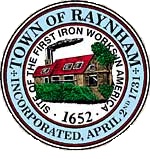 FINANCE COMMITTEE MEETINGTuesday, April 30, 2024 at 6:00 PM Raynham Town HallSullivan Conference RoomAGENDAVote to Recommend / Not Recommend money articles in ATM warrant. General business and correspondence.Gilbert L. Alegi, Chairman